الملحق (ب) :الخصومات والعروض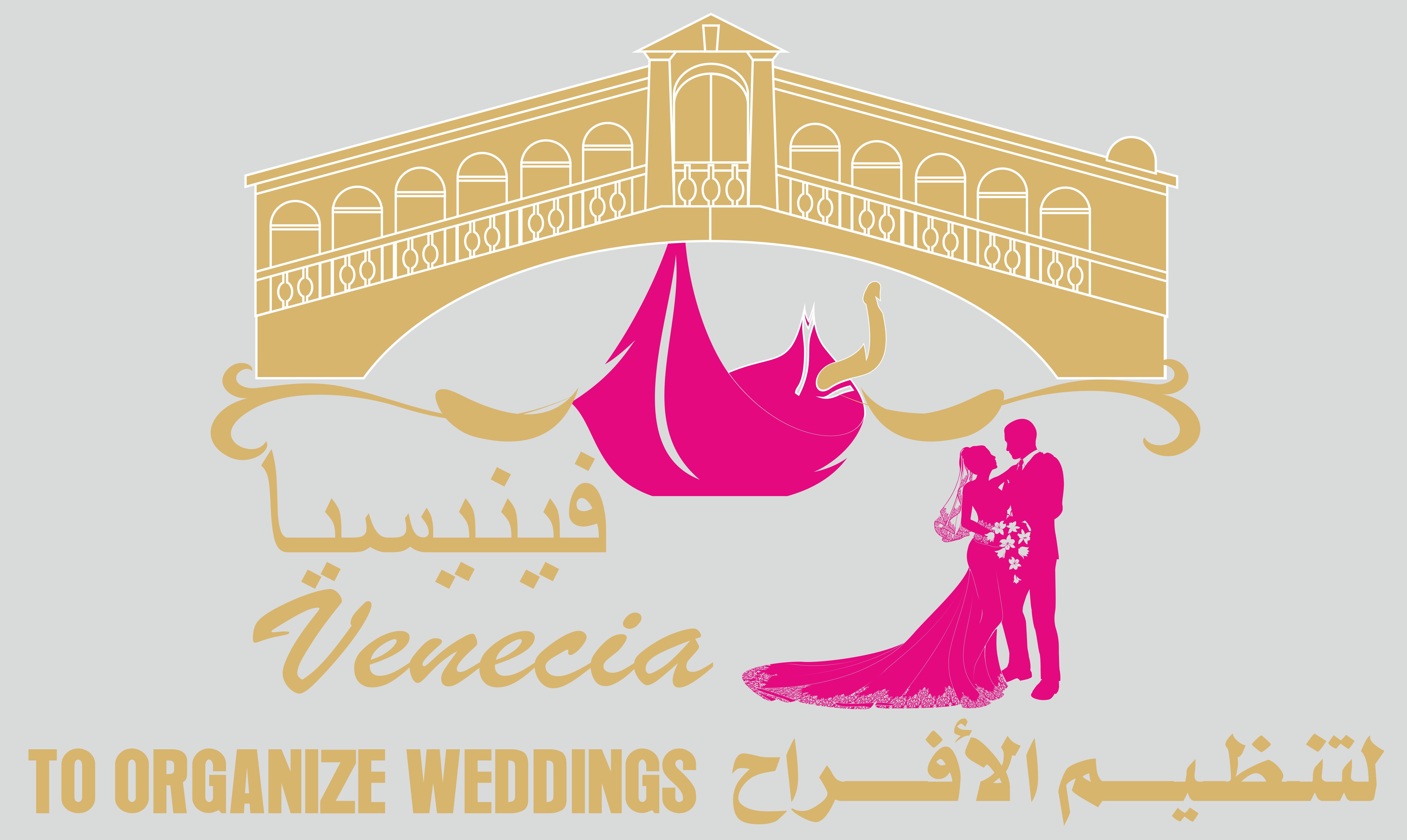 شــركة فينيسيـــا لتنظيم الأفراح و المناسبات Venecia For Organize Concerts &Eventsالتاريخ :23/10/2016ندعوكم لزيارة صفحاتنا  على :-                                      الفيس بوك : فينيسيا لخدمات الأفراح                                        سناب شات : venecia93
                                     انستجرام: venecia_weding
لتعــرف عــلى رقــي ، جــودة ، فخــامــة عـــملنا ...اتفق الطرفان على استئجار الطلبات الخاصة التالية :-يلتزم الطرف الاول بتنفيذ جميع الطلباتيلتزم الطرف الثاني بدفع نصف المبلغ كعربون عند توقيع العقديلتزم الطرف الثاني بدفع المبلغ كامل للطرف الاول قبل تاريخ الحفل  بثلاثة أيام ***   في حال إلغـــاء العقــد يخصم 50% من قيمة العربون القيمة الاجمالية للعقد : يحــدد وقــــت الاتفـــــاق .وقـــــــع بتـــاريــــــخ : ////////       الطرف الأول                                                     الطرف الثاني   فينيسيا لتنظيم الأفراح ذ.م.م.  		                   حامل بطاقة حماة الوطنالطرف الأول  فينيسيا لتنظيم الحفلات والمناسباتهاتف رقم :علاءالدين زهير الديراني  9314144- 0507660884 -03   /  7849500-03الايميل :   venecia@outlook.saالطرف الثاني حامل بطاقة حماة الوطنهاتف رقم ://////////////////////تاريخ الحفل : //////////مكان الحفل : كافة إمارات و مــدندولـــــة الامـــــارات العـــــربية المـــــــتحدةملاحظة : تضاف اجرة المواصلات في حال تواجد المناسبة خارج العين.ملاحظة : تضاف اجرة المواصلات في حال تواجد المناسبة خارج العين.قائمة مقبلات رقم (1) انــــدفجوال مع الحلويات و الخدم60قائمة مقبلات رقم ( 1 ) المشترك مع الحلويات و الخــدم40قائمة المقبلات رقم (2) و الخـــــدم30قائمة V.I.P. مع الحلويات و الخــــدم120المقهويات مع المشروبات الساخنة تشمل 12 نوع و اكلات شعبية300سنتربيس مع الورد الطبيعي150كوش الاعراس ( حسب الاختيار)تبدأ من 10000كـــــوشــــة الـــــخطبة5000كـــــوشــــة الحنــــه3000ستيج داخل القاعة3000اضاءة متنوعه ( تشمل اضاءة الكوشه والمدخل و القاعة )تبدا من 3000زينة بيت العروس بالعين3000الطاولات انواعتبدا من 200 الحد الادنىالكراسي انواع تبدأ من 30 الحد الادنىفرش القاعهتبدا من 5000ستائر لقاعة النساء 3000حوطة داخلية لقاعة النساءتبدا من 8000صور الشيوخ2000المقهــــويين 300الفواكه حسب الحجم للسلة الواحدة تبدا من 150الكنب لقاعة الرجال سعة 100 شخصتبدا من 3500 الحد الادنيالــــزوالــــيتبدأ من 2500 سعة 100 شخصستائر داخل قاعة الرجال3000حوطة داخل قاعة الرجال6000حوطة خارجية 8000المقهويين مع المشروبات الساخنة تشمل 12 نوع و اكلات شعبية300فيديو محمول2000فوتو على CD للرجال2000شاشات عرض 22000متوفر كلينكس باسم أفراح العائلـــة هدية من المكتببطاقات دعوة عادية عدد 100 ( حسب الموديل )تبدأ من 6 دراهم  DJعــربـــي1000